Из представленного списка выберите и подчеркните верные утверждения.Сила является…скалярной величиной.причиной изменения скорости.мерой взаимодействия тел.векторной величиной.причиной изменения массы тела.причиной изменения формы тела.Вставьте в текст пропущенные слова.Сила – это  причина изменения _________________ движения тела. Различают несколько видов сил различной природы. Сила, с которой Земля притягивает к себе все тела, называется_________________________________. Сила упругости возникает при ______________________ тела. Вес тела следует отличать от силы ____________________.Сила _________________ возникает вследствие взаимодействия тела с ________________,а вес – в  результате взаимодействия тела и ___________________ или ________________. При движении одного тела по поверхности другого возникает сила ___________________.Взаимное притяжение всех тел во Вселенной называется ____________________________.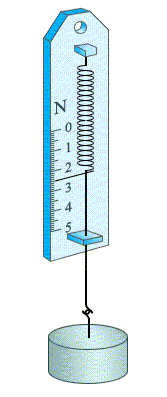 Какой прибор изображен на рисунке?______________________________________________Каковы цена деления и показания этого прибора?______________________________________________________________________________________________Из представленного списка выберите и подчеркните верные утверждения.Результат действия силы зависит…от длины пути, который прошло тело.от точки приложения этой силы.от формы тела.от формы траектории.от модуля этой силы.от направления этой силы. На рисунках изображены некоторые из сил, действующих на тело или опору. Подпишите обозначения и названия этих сил.На рисунке представлен график зависимости силы упругости от удлинения пружины.Из представленного списка выберите и подчеркните те пословицы и поговорки, которые относятся к трению. Объясните их смысл (устно).не подмажешь – не поедешь;семь раз отмерь – один раз отрежь;что кругло, легко катится;сухая ложка рот дерет;семь бед – один ответ;пришла беда – отворяй ворота;пошло дело как по маслу;угря в руках не удержишь;кончил дело, гуляй смело;как сыр в масле катается.Определите численное значение и направление равнодействующей силыЗадание 1Задание 2.Задание 3.Задание 4.Задание 5Задание 6.Чему равна жесткость пружины?________________________________________________Изобразите на этом рисунке график зависимостисилы упругости от удлинения пружины, жесткостькоторой больше. Задание 7.Задание 8.____________________________________________________________________________________________________________________________________________